УЧЕБНЫЙ ПЛАНМуниципального  автономного  общеобразовательного учреждения средней общеобразовательной школы №3 г.Ивделя п.Полуночноена 2022-2023 учебный годП. Полуночное, 2022 годНормативным основанием формирования учебного плана МАОУ СОШ №3 г.Ивделя п.Полуночное на 2022-2023 учебный год в классах, осуществляющих образовательную деятельность, являются следующие документы:  Федеральный Закон от 29.12.2012 № 273-ФЗ «Об образовании в Российской Федерации»; Приказ Министерства образования  РФ от 09.03.04 г. № 1312  «Об утверждении Федерального базисного учебного плана и примерных учебных планов для образовательных учреждений РФ, реализующих программы общего образования»;Приказ Министерства образования  РФ от 30.08.2013 №1015 «Об утверждении порядка организации и осуществления образовательной деятельности по основным общеобразовательным программам - образовательным программам начального общего, основного общего и среднего общего образования»Приказы Министерства образования и науки РФ от 01.02.12  № 74 «О внесении изменений в федеральный базисный учебный план и примерные учебные планы для образовательных учреждений Российской Федерации, реализующих программы общего образования, утвержденные приказом Министерства образования Российской Федерации от 9 марта . № 1312»;Приказ Министерства образования и науки РФ от 06.10.2009 г. № 373 «Об утверждении и введении в действие федерального государственного образовательного стандарта начального общего образования»;Приказ от 31 декабря 2015 г. № 1576, 1577 «О внесении изменений в федеральный государственный образовательный стандарт начального общего образования, утвержденный приказом Министерством образования и науки Российской Федерации от 6 октября 2009 г. № 373»;Приказ Министерства образования и науки РФ от 29.12.2014 г. № 1643 «О внесении изменений в приказ Министерства образования и науки Российской Федерации от 6 октября 2009 г. № 373 «Об утверждении и введении в действие федерального государственного образовательного стандарта начального общего образования»;Приказ Министерства образования и науки Российской Федерации от 17.12.2010 г. № 1897 «Об утверждении федерального государственного образовательного стандарта основного общего образования»;– Федеральный государственный образовательный стандарт основного общего образования (Приказ Министерства образования и науки Российской Федерации от 17.12. 2010 № 1897 (с последующими изменениями)); – санитарно-эпидемиологические правила и нормативы СанПиН 2.4.2.2821-10 (постановление главного государственного санитарного врача РФ от 29.12.2010 № 189, зарегистрировано в Минюсте России 03.03.2011 г., регистрационный номер 19993); – письмо Департамента общего образования Минобрнауки России от 12.05.2011 № 03-296 «Об организации внеурочной деятельности при введении федерального государственного образовательного стандарта общего образования»; – письмо Департамента государственной политики в сфере общего образования Минобрнауки России от 25.05.2015 № 08-761 «Об изучении предметных областей: «Основы религиозных культур и светской этики» и «Основы духовно-нравственной культуры народов России»;– Положение о Всероссийском физкультурно-спортивном комплексе «Готов к труду и обороне» (Постановление Правительства Российской Федерации от 11.06.2014 № 540); Приказ Министерства образования и науки Российской Федерации от 07.06.2017  №506 «О внесении изменений в федеральный компонент государственных образовательных стандартов начального общего, основного общего и среднего (полного) общего образования, утвержденный приказом Министерства общего и профессионального образования Российской Федерации от 5 марта 2004 года № 1089»; Письмо Министерства просвещения РФ от 31 августа 2021 г. № 03-1420 “Об изучении учебного предмета "Второй иностранный язык"; Письмо Министерства просвещения РФ № 03-1899 от 11 ноября 2021 г. Об обеспечении учебными изданиями обучающихся в 2022/23 учебном году;Приказ Министерства просвещения РФ от 31 мая 2021 г. № 287 “Об утверждении федерального государственного образовательного стандарта основного общего образования”;Приказ Министерства просвещения Российской Федерации от 31.05.2021 № 286 "Об утверждении федерального образовательного стандарта начального общего образования".Учебный план МАОУ СОШ№3 г.Ивделя п.Полуночное является нормативно-правовым актом.Учебный план определяет перечень и количество часов учебных предметов, обязательных для изучения на уровнях начального, основного общего и среднего общего образования, в соответствии с Федеральным базисным учебным планом, по которым проводится оценивание текущей успеваемости и промежуточной аттестации обучающихся, устанавливающим перечень предметов и объём учебного времени отводимого на выполнение федерального компонента государственного стандарта общего образования и компонента образовательного учреждения на всех ступенях общего образования (начального общего, основного общего и среднего общего образования) по классам.При реализации учебного плана школы используются:учебники, рекомендуемые к использованию при реализации имеющих государственную аккредитацию образовательных программ начального общего, основного общего, среднего общего образования, утвержденный приказом Министерства просвещения Российской Федерации от 20 мая 2020 года № 254 «Об утверждении федерального перечня учебников, допущенных к использованию при реализации имеющих государственную аккредитацию
образовательных программ начального общего, основного общего, среднего
общего образования организациями осуществляющими образовательную
деятельность», приказа Минпросвещения России от 23 декабря 2020 г. №
766 «О внесении изменений в федеральный перечень учебников, допущенных к использованию при реализации имеющих государственную аккредитацию образовательных программ начального общего, основного общего, среднего общего образования, утвержденный приказом
Минпросвещения России от 20 мая 2020 г. № 254». учебные пособия, выпущенные организациями, входящими в перечень организаций, осуществляющих выпуск учебных пособий, которые допускаются к использованию при реализации имеющих государственную аккредитацию образовательных программ начального общего, основного общего, среднего общего образования.Промежуточная и итоговая аттестация в МАОУ СОШ №3 г.Ивделя п.Полуночное организуется следующим образом: для обучающихся по образовательным программам начального общего образования и основного общего образования устанавливаются четыре аттестационных периода (четверти), по программам среднего общего образования – два аттестационных периода (полугодия);во 2-4-х классах, реализующих ФГОС НОО, промежуточная аттестация обучающихся производится выставлением годовых оценок; промежуточная аттестация обучающихся 5-8,10 производится выставлением годовых оценок;итоговая аттестация обучающихся 9,11 классов производится в форме итогового устного собеседования и итогового сочинения (изложения); государственная (итоговая) аттестация в 9 и 11 классах проводится в сроки, определенные Министерством просвещения Российской Федерации на данный учебный год;аттестационные периоды определяются учебным графиком, утверждаемым в начале учебного года.В учебный план 2-4 классов (по ФГОС НОО) входят следующие обязательные предметные области и учебные предметы: русский язык и литература (русский язык, литература);родной язык и родная литература (родной русский язык, родная русская литература); иностранный язык (английский); математика и информатика (математика); обществознание и естествознание (окружающий мир) (окружающий мир); основы религиозных культур и светской этики (по выбору законных представителей  - модуль «Основы православной культуры»);искусство (изобразительное искусство, музыка); технология (технология); физическая культура (физическая культура). В учебный план 6-9 классов (по ФГОС ООО второго поколения) входят следующие обязательные предметные области и учебные предметы: русский язык и литература (русский язык, литература);родной язык и родная литература (родной русский язык, родная русская литература); иностранный язык, второй иностранный язык (английский и немецкий языки по подгруппам, второй иностранный язык (английский и немецкий языки по подгруппам); математика и информатика (математика, алгебра, геометрия, информатика); общественно-научные предметы (история, обществознание, география); естественно-научные предметы (биология, физика, химия);искусство (изобразительное искусство, музыка); технология (технология); физическая культура и основы безопасности жизнедеятельности (физическая культура, основы безопасности жизнедеятельности). Содержание предметной области «Основы духовно-нравственной культуры народов России в 5 классе (учебного предмета «Основы духовно-нравственной культуры народов России») рассматривается в части, формируемой участниками образовательных отношений, в течение учебного года в 5 классе.Часть учебного плана, формируемая участниками образовательных отношений, использована:  - на введение специально разработанных учебных курсов, обеспечивающих интересы и потребности участников образовательных отношений (развитие навыков осмысленного чтения, функциональной грамотности). Количество учебных занятий за 4 учебных года (1-4 классы) не может составлять менее 2904 часов и более 3345 часов. Количество учебных занятий за 5 лет (5-9 классы) составляет не менее 5267 часов и не более 6020 часов. Учебный план 10-11 классов определяет количество учебных занятий за 2 года на одного обучающегося – не менее 2170 часов и не более 2590 часов (не более 37 часов в неделю).При разработке учебных планов учтены требования, изложенные в Постановление от 28 января 2021 г. N 2 «ОБ УТВЕРЖДЕНИИ САНИТАРНЫХ ПРАВИЛ И НОРМ САНПИН 1.2.3685-21 "ГИГИЕНИЧЕСКИЕ НОРМАТИВЫ И ТРЕБОВАНИЯ К ОБЕСПЕЧЕНИЮ БЕЗОПАСНОСТИ И (ИЛИ) БЕЗВРЕДНОСТИ ДЛЯ ЧЕЛОВЕКА ФАКТОРОВ СРЕДЫ ОБИТАНИЯ"Гигиенические требования к максимальному общему объему недельной образовательной нагрузки обучающихсяШкола работает в режиме пятидневной недели. Классы начального общего образования функционируют в отдельном здании по адресу п. Полуночное, ул.Бабкина,1. Образовательная недельная нагрузка равномерно распределяется в течение всей учебной недели, при этом объем максимальной допустимой нагрузки в течение дня: - для обучающихся 1 классов – не превышает 4 уроков и один раз в неделю 5 уроков за счет урока физической культуры;- для обучающихся 2-4 классов – не превышает 5 уроков и один раз в неделю 6 уроков за счет урока физической культуры;- для обучающихся 5-6-х классов – не более 7 уроков; - для обучающихся 7-11-х классов – не более 8 уроков. Предметная область «Родной язык и литературное чтение на родном языке», «Родной язык и родная литература» (учебные предметы «Родной (русский) язык» «Литературное чтение на родном (русском) языке», «Родной (русский) язык», «Родная (русская) литература») реализуются за счет учебного времени, отведенного на изучение предметной области «Русский язык» и «Литература», «Литературное чтение» (предметов «Русский язык» и Литература») на основании заявления родителей, законных представителей обучающихся о выборе в качестве родного языка русского.Обучение в 1-м классе осуществляется с соблюдением следующих дополнительных требований:- учебные занятия проводятся по 5-дневной учебной неделе и только в первую смену;- использование "ступенчатого" режима обучения в первом полугодии (в сентябре, октябре - по 3 урока в день по 35 минут каждый, в ноябре-декабре - по 4 урока в день по 35 минут каждый; январь - май - по 4 урока в день по 40 минут каждый); в сентябре – октябре четвёртый урок в 1-классах проводится в форме экскурсий, целевых прогулок, развивающих игр, нетрадиционных уроков (содержание нетрадиционных уроков направлено на развитие и совершенствование двигательной активности обучающихся. Уроки в нетрадиционной форме распределяются в соответствии с рабочими программами учителей следующим образом: 24 урока физической культуры и 24 урока по другим учебным предметам, в том числе: 4-5 экскурсий по окружающему миру, 3-4 экскурсии по изобразительному искусству, 4-6 нетрадиционных занятий по технологии; 4-5 уроков-театрализаций по музыке, 6-7 уроков-игр и экскурсий по математике (кроме уроков русского языка и литературного чтения):- обучение проводится без балльного оценивания занятий обучающихся и домашних заданий;- дополнительные недельные каникулы в середине третьей четверти. Внеурочная деятельность  направлена:• на создание условий для развития личности ребенка;• развитие мотивации личности ребенка к познанию и творчеству;• обеспечение эмоционального благополучия ребенка;• приобщение обучающихся к общечеловеческим ценностям, национальным ценностям и традициям (включая региональные социально-культурные особенности, изучающие этнокультурные аспекты малочисленного коренного населения Ивдельского городского округа - манси);• профилактику асоциального поведения школьников;• создание условий для социального, культурного и профессионального самоопределения, творческой самореализации ребенка, его интеграции в систему отечественной и мировой культуры;• обеспечение целостности процесса психического и физического, умственного и духовного развития личности ребенка;• укрепление психического и физического здоровья детей;• развитие взаимодействия педагогов с семьями обучающихся.Внеурочная деятельность школьников организуется по направлениям развития личности (спортивно-оздоровительное, духовно-нравственное, социальное, общеинтеллектуальное, общекультурное) в таких формах, как экскурсии, кружки, секции, круглые столы, конференции, диспуты, олимпиады, соревнования, поисковые и научные исследования, общественно полезные практики и др.Учебный план  начального общего образования на 2022-2023 учебный год Учебный план  основного общего образования на 2022-2023 учебный год, 5-9 классаУчебный план для 10-11 класса (2021-2022, 2022-2023 учебные годы)среднее общее образование (универсальный  профиль по ФГОС СОО)   с углубленным изучением математики и биологии) Учебный план в условиях реализации ФГОС СОО сформирован в соответствии с Федеральным законом от 29.12.2012 года №273-ФЗ «Об образовании в Российской Федерации», с приказами Министерства образования и науки Российской Федерации:- от 17 мая 2012 г. №413 «Об утверждении федерального государственного образовательного стандарта среднего общего образования» (в действующей редакции, с изменениями и дополнениями);- от 30 августа 2013 г. N 1015 «Об утверждении порядка организации и осуществления образовательной деятельности по основным образовательным программам - образовательным программам начального общего, основного общего и среднего общего образования» (в действующей редакции, с изменениями и дополнениями);- с постановлением от 29 декабря 2010 г. №189 «Об утверждении СанПин 2.4.2.2821-10 «Санитарно-эпидемиологические требования к условиям и организации обучения в общеобразовательных учреждениях» (в действующей редакции, с изменениями и дополнениями);- письмом Министерства образования и науки РФ от 15.07.2014 №08-888 «Об организации учащихся образовательных учреждений по учебному предмету «Физическая культура»,- письмом Министерства образования и науки РФ от 19.07.2017 №08-1382 «Об изучении астрономии»,- примерной основной образовательной программой среднего общего образования.Учебный план СОО является одним из основных механизмов, обеспечивающих достижение обучающимися результатов освоения основной образовательной программы среднего общего образования на 2020-2022 гг. 	Учебный план предусматривает:- нормативный срок освоения основной образовательной программы среднего общего образования - 2 года;- количество учебных занятий за 2 года на одного обучающегося – не менее 2170 часов и не более 2590 часов. Учебный план состоит из двух частей — обязательной части (60%) и части, формируемой участниками образовательного процесса (40%). Внеурочная деятельность обучающихся организуется отдельной программой.Обязательная часть учебного плана определяет состав обязательных учебных предметов для реализации в образовательном учреждении, реализующих основную образовательную программу среднего общего образования, и учебное время, отводимое на их изучение по классам (годам) обучения.Обязательная часть учебного плана отражает содержание образования, которое обеспечивает достижение важнейших целей современного образования:формирование гражданской идентичности обучающихся, приобщение их к общекультурным, национальным и этнокультурным ценностям;готовность обучающихся к продолжению образования, их приобщение к информационным технологиям;формирование здорового образа жизни, элементарных правил поведения в экстремальных ситуациях;личностное развитие обучающегося в соответствии с его индивидуальностью.Часть, формируемая участниками образовательного процесса, обеспечиваетреализацию индивидуальных потребностей обучающихся.Время этой части использовано на увеличение учебных часов, отводимых на изучение отдельных учебных предметов обязательной части.Учебный план предусматривает изучение курсов по выбору и выполнение обучающимися индивидуального(ых) проекта(ов).Индивидуальный проект выполняется обучающимся самостоятельно под руководством учителя по выбранной теме в рамках одного или нескольких изучаемых учебных предметов, курсов в любой избранной области деятельности: познавательной, практической, учебно-исследовательской, социальной, художественно-творческой, иной. Индивидуальный проект выполняется обучающимся в течение одного года в рамках учебного времени, специально отведенного учебным планом.Формирование учебного плана универсального профиля обучения и индивидуальных учебных планов обучающихся, осуществляется из числа учебных предметов из следующих обязательных предметных областей:Предметная область «Русский язык и литература», включающая учебные предметы: «Русский язык и литература» (базовый уровень).Предметная область «Родная язык и литература», включающая учебные предметы: «Родной русский язык» и «Родная русская литература» (базовый уровень).Предметная область «Иностранный язык», включающая учебные предметы:«Английский язык» (базовый уровень).Предметная область «Общественные науки», включающая учебные предметы:«История» и «Россия в мире» (базовый уровень); «Обществознание» (базовый уровень).Предметная область «Математика и информатика», включающая учебные предметы: «Математика» (включая алгебру и начала математического анализа, геометрию) (углубленный уровень).Предметная область «Естественные науки», включающая учебные предметы:«Биология» (углубленный  уровень); «Астрономия» (базовый уровень).Предметная область «Физическая культура, экология и основы безопасности жизнедеятельности», включающая учебные предметы:«Физическая культура» (базовый уровень);«Основы безопасности жизнедеятельности» (базовый уровень).Учебный план для 10-11 класса (2022-2023, 2023-2024 учебные годы)среднее общее образование (универсальный  профиль по ФГОС СОО)   с углубленным изучением математики и биологии) КлассыМаксимально допустимая аудиторная недельная нагрузка (в академических часах) Максимально допустимая аудиторная недельная нагрузка (в академических часах) Максимально допустимый недельный объем нагрузки внеурочной деятельности (в академических часах) Классыпри 6-ти дневной неделе, не болеепри 5-ти дневной неделе, не болееНезависимо от продолжительности учебной недели, не более1-21102 - 42623105322910633301073532108 - 936331010 - 11373410Предметные областиУчебные предметыКоличество часов в неделюКоличество часов в неделюКоличество часов в неделюКоличество часов в неделюФормы промежуточной аттестацииПредметные областиУчебные предметыФГОС 2021ФГОС 2009ФГОС 2009ФГОС 2009Формы промежуточной аттестацииПредметные областиУчебные предметы12 а,б3 а,б4 а,бФормы промежуточной аттестацииРусский язык и литературное чтениеРусский язык165 (5)136 (4)170 (5)170 (5)2-4 кл.-Диктант и тестРусский язык и литературное чтениеЛитературное чтение132 (4)102 (3)136 (4)102 (3)2-4 кл.-Тест Родной язык и литературное чтение на родном языкеРодной (русский) язык-34 (1)--2-4 кл.-Тест Родной язык и литературное чтение на родном языкеЛитературное чтение на родном (русском) языке -34 (1)--2-4 кл.-Тест Иностранный языкИностранный язык (английский)-68 (2)68 (2)68 (2)2-4 кл.-Контр.рабМатематика и информатикаМатематика132 (4)136 (4)136 (4)136 (4)2-4 кл.-Контр.рабОбществознание и естествознание (окружающий мир)Окружающий мир66 (2)68 (2)68 (2)68 (2)2-4 кл.-Сообщение Основы религиозных культур и светской этикиОсновы православной культуры34 (1)2-4 кл.-Тест ИскусствоМузыка33 (1)34 (1)34 (1)34 (1)2-4 кл.-Тест ИскусствоИЗО33 (1)34 (1)34 (1)34 (1)2-4 кл.-Тест ТехнологияТехнология33 (1)34 (1)34 (1)34 (1)2-4 кл.-Творч.рабФизическая культураФизическая культура66 (2)102 (3)102 (3)102 (3)2-4 кл.-Тест ИТОГО:ИТОГО:660 (20)782 (23)782 (23)782 (23)Предельно допустимая аудиторная учебная нагрузка при 5-тидневной учебной неделе.Предельно допустимая аудиторная учебная нагрузка при 5-тидневной учебной неделе.693 (21)782 (23)782 (23)782 (23)Часть, формируемая участниками образовательных отношений:Часть, формируемая участниками образовательных отношений:33 (1)---Подвижные игрыПодвижные игры33 (1)ИТОГО учебная нагрузкаИТОГО учебная нагрузка693 (21)782 (23)782 (23)782 (23)Учебные предметыУчебные предметыКоличество часовКоличество часовКоличество часовКоличество часовКоличество часовФормы промежуточной аттестацииУчебные предметыУчебные предметыПо ФГОС 2021По ФГОС 2009По ФГОС 2009По ФГОС 2009По ФГОС 2009Формы промежуточной аттестацииУчебные предметыУчебные предметы5аб6аб7аб8аб9абФормы промежуточной аттестацииОбязательная частьОбязательная частьОбязательная частьОбязательная частьОбязательная частьОбязательная частьОбязательная частьФормы промежуточной аттестацииРусский язык и литератураРусский язык170 (5)170 (5)136 (4)102 (3)99 (3)5-8 кл. -Диктант и тестРусский язык и литератураЛитература102 (3)102 (3)68 (2)68 (2)99 (3)5-8 кл.- Сочинение Родной язык и родная литератураРодной (русский) язык34 (1)17 (0,5)17 (0,5)17 (0,5)5-8 кл. -Диктант и тестРодной язык и родная литератураРодная (русская) литература34 (1)17 (0,5)17 (0,5)17 (0,5)5-8 кл.- Сочинение Иностранный язык, второй иностранный языкИностранный язык (английский, немецкий по подгруппам)102 (3)102 (3)102 (3)102 (3)99 (3)5-8 кл.-ТестИностранный язык, второй иностранный языкВторой иностранный язык (немецкий)34 (1)34 (1)34 (1)33 (1)5-8 кл.-ТестМатематика и информатикаМатематика170 (5)170 (5)5-8 кл.-Контр.раб.Математика и информатикаАлгебра 102 (3)102 (3)99 (3)5-8 кл.-Контр.раб.Математика и информатикаГеометрия 68 (2)68 (2)66 (2)5-8 кл.-Контр.раб.Математика и информатикаИнформатика34 (1)34 (1)33 (1)5-8 кл.-Контр.раб.Общественно-научные предметыИстория (история России, всеобщая история)68 (2)68 (2)68 (2)68 (2)66 (2)5-8 кл.-ТестОбщественно-научные предметыОбществознание34 (1)34 (1)34 (1)34 (1)33 (1)5-8 кл.-ТестОбщественно-научные предметыГеография34 (1)34 (1)68 (2)68 (2)66 (2)5-8 кл.-Реферат Естественно-научные предметыФизика68 (2)68 (2)99 (3)5-8 кл.-ТестЕстественно-научные предметыХимия68 (2)66 (2)5-8 кл.-ТестЕстественно-научные предметыБиология34 (1)34 (1)34 (1)68 (2)66 (2)5-8 кл.-ТестИскусствоМузыка34 (1)34 (1)34 (1)34 (1)5-8 кл.-Реферат ИскусствоИзобразительное искусство34 (1)34 (1)34 (1)5-8 кл.-Реферат ТехнологияТехнология68 (2)34 (1)34 (1)34 (1)5-8 кл.-Реферат Физическая культура и основы безопасности жизнедеятельностиФизическая культура68 (2)102 (3)102 (3)102 (3)99 (3)5-8 кл.-ТестФизическая культура и основы безопасности жизнедеятельностиОБЖ34 (1)33 (1)5-8 кл.-ТестИтогоИтого918 (27)1020 (30)1054 (31)1122 (33)1089 (33)Часть, формируемая участниками образовательных отношенийЧасть, формируемая участниками образовательных отношенийЧасть, формируемая участниками образовательных отношенийЧасть, формируемая участниками образовательных отношенийЧасть, формируемая участниками образовательных отношенийЧасть, формируемая участниками образовательных отношенийЧасть, формируемая участниками образовательных отношенийЧасть, формируемая участниками образовательных отношений5аб6аб7аб8аб9абФункциональная грамотностьФункциональная грамотность34 (1)34 (1)Основы духовно-нравственной культуры народов РоссииОсновы духовно-нравственной культуры народов России34 (1)Итого по части УП, формируемой УООИтого по части УП, формируемой УОО68 (2)-34 (1)--Максимально допустимая  нагрузка  при 5-ти дневной учебной неделеМаксимально допустимая  нагрузка  при 5-ти дневной учебной неделе986 (29)1020 (30)1088 (32)1122 (33)1089 (33)Итоговая нагрузка  при 5-ти дневной учебной неделеИтоговая нагрузка  при 5-ти дневной учебной неделе986 (29)1020 (30)1088 (32)1122 (33)1089 (33)Предметная областьУчебный предметУровеньКол-во часовКол-во часовКол-во часовКол-во часовКол-во часовФорма промежуточной аттестацииПредметная областьУчебный предметУровеньОбщее за два годаИз нихИз нихНедельная нагрузка на каждый учебный годНедельная нагрузка на каждый учебный годФорма промежуточной аттестацииПредметная областьУчебный предметУровеньОбщее за два годаИз нихИз них10 кл11 клФорма промежуточной аттестацииПредметная областьУчебный предметУровеньОбщее за два годав 10 классев 11 классе10 кл11 клФорма промежуточной аттестацииОбязательные предметыОбязательные предметыОбязательные предметыОбязательные предметыОбязательные предметыОбязательные предметыОбязательные предметыОбязательные предметыРусский язык и литератураРусский язык Б13468662210 кл.-ТестРусский язык и литератураЛитература Б13468662210 кл.-Сочинение Родной язык и родная литератураРодной (русский) языкБ6734331110 кл.-ТестРодной язык и родная литератураРодная  (русская) литератураБ6734331110 кл.-Сочинение Математика и информатика Математика: алгебра и начала математического анализа, геометрия У4022041986610 кл.-ТестМатематика и информатика Информатика Контрольная работаИностранные языки Иностранный язык Б201102993310 кл.-ТестЕстественные науки Химия Естественные науки Физика Естественные науки Астрономия Б3434-1-Реферат Естественные науки Биология У13468662210 кл.-ТестЕстественные науки Естествознание Общественные науки История Б13468672210 кл.-ТестОбщественные науки География Общественные науки Экономика Общественные науки Право Общественные науки Обществознание Общественные науки Россия в миреФизическая культура, экология и основы безопасности жизнедеятельности  Физическая культура Б201102993310 кл.-ТестФизическая культура, экология и основы безопасности жизнедеятельности  Экология Физическая культура, экология и основы безопасности жизнедеятельности  ОБЖБ6734331110 кл.-ТестИтого Итого 15758167592423Индивидуальный проект Индивидуальный проект ЭК67343311ИТОГО  обязательная  недельная нагрузка (часов) по учебному плануИТОГО  обязательная  недельная нагрузка (часов) по учебному плану16428507922524Часть, формируемая участниками образовательных отношенийЧасть, формируемая участниками образовательных отношенийЧасть, формируемая участниками образовательных отношенийЧасть, формируемая участниками образовательных отношенийЧасть, формируемая участниками образовательных отношенийЧасть, формируемая участниками образовательных отношенийЧасть, формируемая участниками образовательных отношенийЧасть, формируемая участниками образовательных отношенийИнформатика Информатика ЭК6734331110 кл.-Практ.раб.Обществознание Обществознание ЭК13468662210 кл.-ТестТехнология Технология ЭК6734331110 кл. -Реферат ИТОГО часов по части, формируемая участниками образовательных отношенийИТОГО часов по части, формируемая участниками образовательных отношений26813613244Курсы по выборуКурсы по выборуКурсы по выборуКурсы по выборуКурсы по выборуКурсы по выборуКурсы по выборуКурсы по выборуДля всехЭкологическая безопасностьФК66-66-2ТестДля всехЭкономика. Основы экономической культурыФК6734331110 кл.-ТестДля всехМатематические основы информатикиФК6734331110 кл.-ТестДля всех с записью в журнале факультативовРазговоры о важномФК67343311-Для детей мансиАнямов А.Мансийский языкФК10034661210 кл.-ТестДля детей мансиАнямов А.Мансийская литератураФК6734331110 кл.-ТестИндивидуально Цыглакова Д.«Трудные» вопросы в истории РоссииФК13468662210 кл.-ТестИндивидуально Шокарева У.Литература XX векаФК99-99-3Тест Группа 1 (физико-математическая направленность)Абашева А., Малуша О., Серых Д., Шабунин Д., Шулепов С.Задачи с параметрами и нестандартные задачиФК6734331110 кл.-ТестГруппа 1 (физико-математическая направленность)Абашева А., Малуша О., Серых Д., Шабунин Д., Шулепов С.Физика ФК13468662210 кл.-ТестГруппа 2 (естественнонаучная направленность)Галашева В., Глухова А., Голышева А.,Химия ФК13468662210 кл.-ТестГруппа 2 (естественнонаучная направленность)Галашева В., Глухова А., Голышева А.,БиохимияФК10034661210 кл.-ТестПредметная областьУчебный предметУчебный предметУровеньКол-во часовКол-во часовКол-во часовКол-во часовКол-во часовФорма промежуточной аттестацииПредметная областьУчебный предметУчебный предметУровеньОбщее за два годаИз нихИз нихНедельная нагрузка на каждый учебный годНедельная нагрузка на каждый учебный годФорма промежуточной аттестацииПредметная областьУчебный предметУчебный предметУровеньОбщее за два годаИз нихИз них10 кл11 клФорма промежуточной аттестацииПредметная областьУчебный предметУчебный предметУровеньОбщее за два годав 10 классев 11 классе10 кл11 клФорма промежуточной аттестацииОбязательные предметыОбязательные предметыОбязательные предметыОбязательные предметыОбязательные предметыОбязательные предметыОбязательные предметыОбязательные предметыОбязательные предметыРусский язык и литератураРусский язык Русский язык Б13468662210 кл.-ТестРусский язык и литератураЛитература Литература Б13468662210 кл.-Сочинение Родной язык и родная литератураРодной (русский) языкРодной (русский) языкБ6734331110 кл.-ТестРодной язык и родная литератураРодная  (русская) литератураРодная  (русская) литератураБ6734331110 кл.-Сочинение Математика и информатика Математика: алгебра и начала математического анализа, геометрия Математика: алгебра и начала математического анализа, геометрия У4022041986610 кл.-ТестМатематика и информатика Информатика Информатика Иностранные языки Иностранный язык Иностранный язык Б201102993310 кл.-ТестЕстественные науки Химия Химия Естественные науки Физика Физика Естественные науки Астрономия Астрономия Б3434-1-10 кл.-Реферат Естественные науки Биология Биология У13468662210 кл.-ТестЕстественные науки Естествознание Естествознание Общественные науки История История Б13468662210 кл.-ТестОбщественные науки География География Общественные науки Экономика Экономика Общественные науки Право Право Общественные науки Обществознание Обществознание Общественные науки Россия в миреРоссия в миреФизическая культура, экология и основы безопасности жизнедеятельности  Физическая культура Физическая культура Б201102993310 кл.-ТестФизическая культура, экология и основы безопасности жизнедеятельности  Экология Экология Физическая культура, экология и основы безопасности жизнедеятельности  ОБЖОБЖБ6734331110 кл.-ТестИтого Итого Итого 15758167592423Индивидуальный проект Индивидуальный проект Индивидуальный проект ЭК67343311ИТОГО  обязательная  недельная нагрузка (часов) по учебному плануИТОГО  обязательная  недельная нагрузка (часов) по учебному плануИТОГО  обязательная  недельная нагрузка (часов) по учебному плану16428507922524Часть, формируемая участниками образовательных отношенийЧасть, формируемая участниками образовательных отношенийЧасть, формируемая участниками образовательных отношенийЧасть, формируемая участниками образовательных отношенийЧасть, формируемая участниками образовательных отношенийЧасть, формируемая участниками образовательных отношенийЧасть, формируемая участниками образовательных отношенийЧасть, формируемая участниками образовательных отношенийЧасть, формируемая участниками образовательных отношенийИнформатика Информатика Информатика ЭК6734331110 кл.- Практ. раб.Обществознание Обществознание Обществознание ЭК13468662210 кл.-ТестТехнология Технология Технология ЭК6734331110 кл.-ТестИТОГО часов по части, формируемая участниками образовательных отношенийИТОГО часов по части, формируемая участниками образовательных отношенийИТОГО часов по части, формируемая участниками образовательных отношений26813613244Курсы по выборуКурсы по выборуКурсы по выборуКурсы по выборуКурсы по выборуКурсы по выборуКурсы по выборуКурсы по выборуКурсы по выборуКурсы по выборуДля всех Для всех Задачи с параметрами и нестандартные задачиФК6734331110 кл.-ТестДля всех Для всех Математические основы информатикиФК6734331110 кл.-ТестДля всех Для всех Экономика. Основы экономической культурыФК6734331110 кл.-ТестДля всех с записью в журнале факультативовДля всех с записью в журнале факультативовРазговоры о важномФК67343311-Индивидуально  (Рудаков В.)Индивидуально  (Рудаков В.)Физика ФК13468662210 кл.-ТестИндивидуально  (Плеханова В.)Индивидуально  (Плеханова В.)Химия ФК13468662210 кл.-ТестЕстественнонаучная группа (Халенко О., Сазонова В.)Естественнонаучная группа (Халенко О., Сазонова В.)Биохимия ФК10034661210 кл.-Тест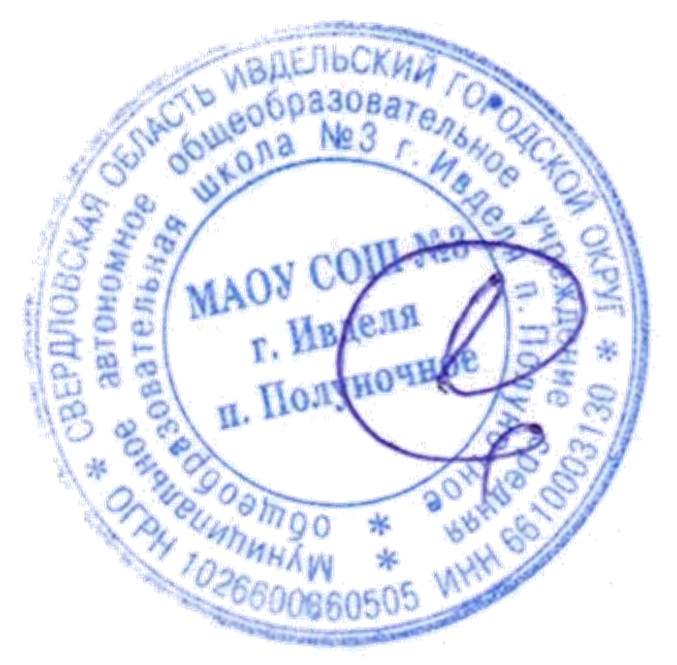 